Организатор курсов повышения квалификации – ФГАНУ «ВНИМИ»ПРОГРАММА курсов повышения квалификации «Основы органолептического анализа и методы органолептической оценки молочных продуктов»24-25 мая 2022гМосква, 2022гФедеральное государственное автономное научное учреждениЕ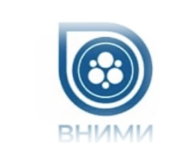 «Всероссийскийнаучно-исследовательский ИНСТИТУТ МОЛОЧНОЙ ПРОМЫШЛЕННОСТИ» (ФГАНУ «ВНИМИ»)программа«Основы органолептического анализа и методы органолептической оценки молочных продуктов»Цель:Развитие профессиональных компетенций в области органолептического анализа молока10.00-10.4510.45-12.1512.15-13.0024 мая 2022 годаТРЕБОВАНИЯ К ОРГАНИЗАЦИИ И ПРОВЕДЕНИЮ ОРГАНОЛЕПТИЧЕСКОЙ ОЦЕНКИ МОЛОКА. ПРИМЕНЕНИЕ МЕТОДОВ ОРГАНОЛЕПТИЧЕСКОГО АНАЛИЗА ПРИ ПРОИЗВОДСТВЕ МОЛОЧНЫХ ПРОДУКТОВ. СВЯТОСЛАВОВА Ирина Михайловна – заведующий лабораторией стандартизации, сертификации и патентно-лицензионных работ ФГАНУ«ВНИМИ», кандидат технических наукОСНОВЫ ВОСПРИЯТИЯ ОРГАНОЛЕПТИЧЕСКИХ ПРИЗНАКОВ ПРОДУКЦИИ. ОЦЕНКА СЕНСОРНОЙ ЧУВСТВИТЕЛЬНОСТИ КРЕККЕР Людмила Геннадьевна – научный сотрудник лаборатории ресурсосберегающих процессов и функциональных продуктов ФГАНУ «ВНИМИ», к.т.н., доцентПрактическое занятие: ОРГАНОЛЕПТИЧЕСКАЯ ОЦЕНКА МОЛОКА В СООТВЕТСТВИИ ГОСТ 28283-2015КРЕККЕР Людмила Геннадьевна – научный сотрудник лаборатории ресурсосберегающих процессов и функциональных продуктов ФГАНУ «ВНИМИ», к.т.н., доцент10.00-11.3011.30-12.1512.15-13.0013.00-13.3025 мая 2022 годаПрактическое занятие: ОТБОР ПРОБ И ПРОВЕДЕНИЕ ОРГАНОЛЕПТИЧЕСКОЙ ОЦЕНКИ МОЛОЧНЫХ КОНСЕРВОВ: СГУЩЕНОЙ И СУХОЙ МОЛОЧНОЙ ПРОДУКЦИИКРЕККЕР Людмила Геннадьевна – научный сотрудник лаборатории ресурсосберегающих процессов и функциональных продуктов ФГАНУ «ВНИМИ», к.т.н., доцентПрактическое занятие: ПРОВЕДЕНИЕ ОРГАНОЛЕПТИЧЕСКОЙ ОЦЕНКИ СЛИВОЧНОГО МАСЛАКРЕККЕР Людмила Геннадьевна – научный сотрудник лаборатории ресурсосберегающих процессов и функциональных продуктов ФГАНУ «ВНИМИ», к.т.н., доцентАНАЛИЗ РЕЗУЛЬТАТОВ ОРГАНОЛЕПТИЧЕСКОЙ ОЦЕНКИ. ОФОРМЛЕНИЕ ПРОТОКОЛОВ ИСПЫТАНИЙ. СВЯТОСЛАВОВА Ирина Михайловна – специалист лаборатории стандартизации, сертификации и патентно-лицензионных работ ФГАНУ«ВНИМИ», кандидат технических наукВРУЧЕНИЕ УДОСТОВЕРЕНИЙ О ПОВЫШЕНИИ КВАЛИФИКАЦИИ КОЛОСОВА Елена Вячеславовна – заведующий научно-образовательным центром «Инновационные технологии» ФГАНУ «ВНИМИ» к.т.н., доцент